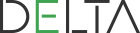 Posudek vedoucího maturitního projektu – část BHodnocení maturitního projektu (uveďte klady, zápory, přínosy, nedostatky, celkový dojem):Předložený maturitní projekt a zároveň práce SOČ popisuje vývoj a nasazení webového portálu pro prezentaci škol a jejich komunikaci s potenciálními uchazeči.Práce dokumentuje projekt zevrubně, v teoretické části se zabývá problematikou load-balancingu a ukládání dat do databáze, což jsou aspekty důležité pro vlastní realizaci. Praktická část popisuje důležité kroky od návrhu aplikace přes databázový model, detaily nasazení tak, aby portál zvládal nárazové nápory klientů, až po zkušenosti s reálným používáním ve školním roce 2020/2021. Nejsou opomenuty, a to je u webového portálu nadmíru důležité, ani bezpečnostní otázky projektu.Práce je psána jasným, srozumitelným stylem vhodným pro technickou dokumentaci, s jen velmi malým množstvím jazykových chyb či překlepů, a po formální stránce splňuje všechny náležitosti maturitního projektu. Zvolené téma je společensky aktuální a řeší skutečné potřeby reálných subjektů.Ze všech zmíněných bodů vyplývá, že kvalita práce je vysoce nadstandardní, práci proto doporučuji k obhajobě. Jedinou výtku by mohl tvořit komentář k lepší formulaci úvodu práce tak, aby z něj vyplývala další struktura práce a řazení kapitol, které jinak působí mírně nesourodým dojmem.Navrhované otázky do diskuze při obhajobě projektu:Jaké bylo vytížení portálu v největších nárazech, tedy při burzách? Byla navržená serverová infrastruktura odpovídající, nedostatečná nebo předimenzovaná?Vývoj projektu probíhal s použitím Frameworku Laravel. Dokázal byste uvést nějaké výhody zvoleného přístupu proti ostatním běžným frameworkům? Případně, stalo se při vývoji někdy, že bylo použití frameworku spíše na škodu než k užitku?V případě, že bude maturitní projekt zveřejněn na webových stránkách školy DELTA, souhlasím tím, aby spolu s projektem byl zveřejněn také tento posudek.Dne: 18. 4. 2021		    					________________________	 									podpisjméno a příjmení maturanta:Vít Faltatřída:4.Bnázev práce:Webový portál BurzaŠkol.Onlineškolní rok:2020/2021vedoucí práce:RNDr. Jan Koupil, Ph.D.